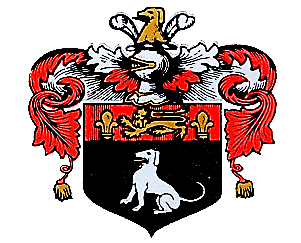 SUDBURY TOWN COUNCIL - APPLICATION FOR GRANT AID 2022-2023Your Organisation’s Contact DetailsName, Address and Contact email for the Organisation:2.	Daytime telephone number: 	Contact name: Position held in the organisation:Details of your organisation	Brief description of your organisation’s aimsHow many members are there in your organisation? Approximately how many residents in SUDBURY does your organisation assist?Approximately how many people outside SUDBURY does your organisation assist?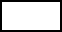 Can anyone join the organisation?How often does the organisation meet?Is your organisation run by a committee, if yes how many in the committee?If the organisation is a charity, please give charity number Organisation’s purposePlease give a summary of the activities of your organisation during last year. (If you are a new organisation, give an idea of the activities you wish to undertake). Are there any individual groups or societies that are members of your organisation?Describe how the local community benefits from your organisation in general.What type of Town Council Grant are you applying for? Capital Project? Revenue ?Sporting and Artistic ? For Capital Project Grants, what is the total project cost? For Revenue Grants, what was the total annual income for the last year?For Sporting and Artistic Grants, what is the total cost of the event or activity?What amount of grant are you requesting from the Town Council?Have you applied for grants in respect of this project to any other organisation (including Local Authorities)? Please give details of to whom and for how much.	If you have previously received a grant from Sudbury Town Council, please give 	details Describe how this grant would benefit the people of Sudbury.  You will need to appear before the Finance Committee to explain these benefits in detail.Please describe the proposed project and give the details of how any grant awarded would be spent. (attach separate sheets if necessary)Is your organisation (please delete as appropriate)a registered charity?a limited company?an unincorporated self help group?a branch of a national organisation?other (please specify) Financial detailsDoes your organisation receive funding from other sourcesPlease attach the following information	  			      Yes	    	No	a) a copy of your organisation’s constitution together with a 	    list of Officers.	b) a copy of your last annual report 	c) are the organisation accounts audited				18.	Please provide or attach any additional information that may assist the Council in reaching its decision.This grant aid application should be signed by two members of your Organisation’s Committee, one of whom must be the Chairman, Honorary Secretary or Honorary Treasurer.______________________________________We confirm that the information given in this application is accurate and that the Organisation undertakes to inform Sudbury Town Council of any changes in the Organisation’s circumstances that would affect this application.We confirm that any grant awarded by the Council will be spent only on the purpose for which it was given and a report will be sent during the year to the council on completion of project. Signed:		(1) ………………………………..		(2) …………………………………Position in	(1) ………………………………..		(2) …………………………………Organisation:		Date:………………………………		Date:……………………………….Please note completion of this form does not necessarily mean that a grant application will be successful in part or whole. The Town Council may wish to add additional conditions to any grant offer.Please return to:The Town ClerkSudbury Town CouncilTown HallSudburySuffolkCO10 1TLSUDBURY TOWN COUNCILCAPITAL GRANTS ONLYPlease provide a breakdown of the cost of the project for which Grant Aid is requested, e.g. building costs, architect’s fees, equipment costs, etc.OFFICE USE ONLYHave all the questions been answered?					Yes / NoHas the application been signed?						Yes / NoHas the constitution been received?						Yes / NoHave the audited accounts been received?					Yes / NoHas the annual report for the organisation been received?			Yes / NoDoes this application meet all conditions in the Grants Policy?		Yes / NoScrutiny by the Town ClerkResolution or Recommendation of the Finance CommitteeReasons for or against the awardSum awarded with terms and conditionsTime table and authority required for payments